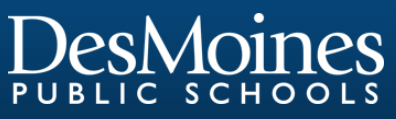 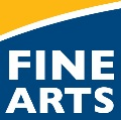 SY 2021-2022k-12 DMPS Performing Arts Classrooms will follow the guidance as set by the Iowa High School Music Association (IHSMA) for in-person classes and rehearsals.At-a-glance:Students will be able to sing, play, and rehearse with the following safety measures in place:All students are masked at all timesStudents many NOT share music or instrumentsSafety Recommendations:Proper cleaning procedures are implemented (see guidance below) All students are socially distant from each other (6 ft. minimum, trombones 9X6 ft.) Rehearsals should take place in the largest indoor environment possible (auditoriums, gyms) or outside, weather permittingStudents should sit in straight rows, facing the same direction back to front Rehearsals should last no longer than the length of one air cycle in one space**If the HVAC system runs every 30 minutes, students could rehearse in the auditorium for 30 minutes then move to another classroom space to continue learning. Staff and students should not return to the initial space until a full, 30 minute air change cycle has occurred. Please see the below document for additional guidance for band, orchestra, and chorus regarding safety measures, including sanitizing procedures. IHSMA Return to Learn Guidance for Band, Chorus, and OrchestraAdditional Resources:Unprecedented International Coalition Covid-19 StudyHow Well Do Masks Work to Stop Covid-19? – PBS Digital Studios Video COVID-19 Safety Tips for MusiciansIowa Alliance for Arts Education – COVID-19 Guidance and ResourcesExtension Opportunities Outside of the School Day:All extension opportunities must adhere to the above safety measuresAll extension opportunities must adhere to the District-wide protocols